О рассмотрении проекта муниципальной программы «Управление земельными ресурсами и имуществом Пермского муниципального округа» 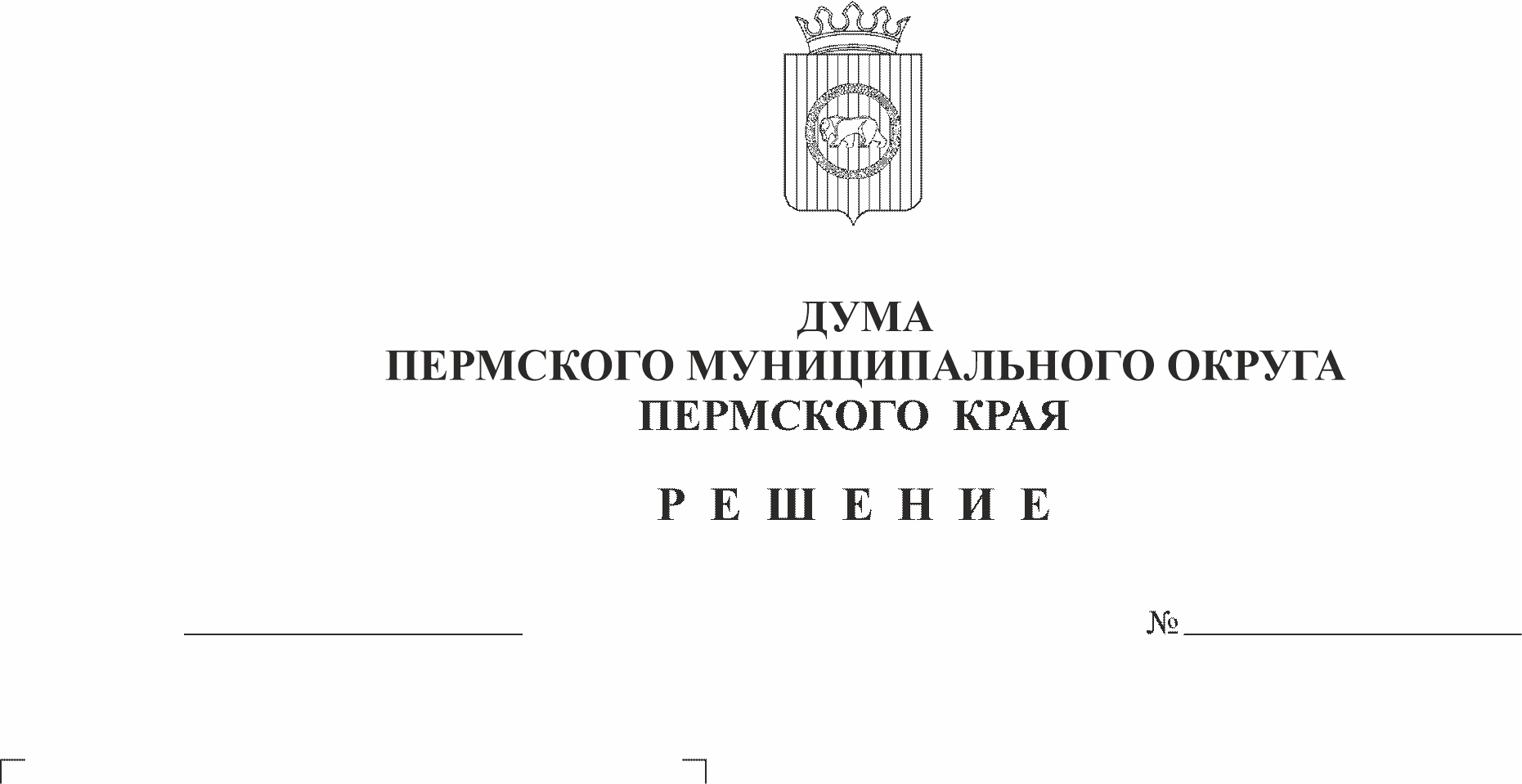 В соответствии с частью 13 Положения о бюджетном процессе в Пермском муниципальном округе Пермского края, утвержденного решением Думы Пермского муниципального округа от 22.09.2022 № 14, Дума Пермского муниципального округа Пермского края РЕШАЕТ:1. Рекомендовать администрации Пермского муниципального района принять проект муниципальной программы «Управление земельными ресурсами и имуществом Пермского муниципального округа», представленный в Думу Пермского муниципального округа в письме главы Пермского муниципального района В.Ю. Цветова от 03.11.2022 № СЭД-2022-299-01-02-03исх-189, с учетом замечаний, изложенных в заключении Контрольно-счетной палаты Пермского муниципального района от 31.10.2022 № 183.2. Настоящее решение вступает в силу со дня его подписания.3. Контроль за исполнением настоящего решения возложить на комитет Думы Пермского муниципального округа Пермского края по развитию инфраструктуры и управлению ресурсами.Председатель ДумыПермского муниципального округаПермского края 	Д.В. Гордиенко